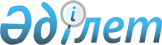 Об утверждении дополнений и изменений к Временному порядку выдачи наличных денег бюджетным организациям через Народный Банк Казахстана
					
			Утративший силу
			
			
		
					Приказ Департамента Казначейства Министерства финансов Республики Казахстан от 15 июля 1998 года N 325. Зарегистрирован Министерством юстиции Республики Казахстан 15.10.1998 г. N 623. Утратил силу - Приказом Председателя Комитета казначейства Министерства финансов Республики Казахстан от 10 июня 2005 года N 28



      


Извлечение из приказа Председателя Комитета казначейства Министерства финансов Республики Казахстан от 10 июня 2005 года N 28:





      "ПРИКАЗЫВАЮ:






      1. Признать утратившими силу некоторые приказы Директора Департамента Казначейства, Председателя Комитета казначейства Министерства финансов Республики Казахстан согласно прилагаемому перечню.






      2. Управлению организации бюджетного учета Комитета казначейства Министерства финансов Республики Казахстан в недельный срок сообщить Министерству юстиции Республики Казахстан о принятом решении.






      3. Настоящий приказ вводится в действие со дня подписания.





      Председатель





Приложение                 






к приказу Председателя Комитета     






казначейства Министра финансов     






Республики Казахстан           






от 10 июня 2005 года N 28         





Перечень






утративших силу некоторых приказов Директора Департамента






казначейства, Председателя Комитета казначейства






Министерства финансов Республики Казахстан





      1. Приказ исполняющего обязанности Директора Департамента казначейства Министерства финансов Республики Казахстан от 15 июля 1998 года N 325 "О утверждении дополнений и изменений к Временному порядку выдачи наличных денег бюджетным организациям через Народный Банк Казахстана" (зарегистрированный в Реестре государственной регистрации нормативных правовых актов за N 623)."





-------------------------------------------------------------------------------------------


          


      Утвердить прилагаемые к настоящему приказу дополнения и изменения: 



      к 
 V970413_ 
 Временному порядку выплаты филиалами и структурными подразделениями Народного Банка Казахстана заработной платы и других денежных выплат работникам бюджетных организаций путем зачисления их суммы на счета по вкладам или карт-счета и к 
 V970412_ 
 Временному порядку выдачи наличных денег бюджетным организациям через Акционерный Народный Сберегательный Банк Казахстана, утвержденным приказом Министерства финансов Республики Казахстан от 31 октября 1997 года N 379; 



       к Временному порядку выплаты стипендий студентам, слушателям, аспирантам и учащимся учебных заведений, финансируемых из Государственного бюджета через Народный Банк Казахстана, утвержденному приказом Министерства финансов Республики Казахстан от 29.09.97г. N 319. 




      И.о. директора 




            Дополнения и изменения N 1 к Временному порядку выдачи 



       наличных денег бюджетным организациям через Акционерный Народный 



      Сберегательный Банк Казахстана (кроме заработной платы, зачисляемой 



         на лицевые счета по вкладам стипендий), утвержденного приказом 



                Министерства финансов Республики Казахстан 



                   от 31 октября 1997 года N 379 
 V970412_ 
 




      Настоящими дополнениями и изменениями Министерство финансов Республики Казахстан устанавливает порядок проведения взаиморасчетов между территориальными органами Казначейства и Филиалами ОАО "Народного Банка Казахстана" по выдаче наличных денег на основании денежных чеков Казначейства за счет внебюджетных средств организаций, содержащихся за счет республиканского и местных бюджетов. 



      1. В связи с перерегистрацией АОЗТ "Народный банк Казахстана" в ОАО "Народный Банк Казахстана" по всему тексту "Временного порядка выдачи наличных денег бюджетным организациям через Акционерный Народный Сберегательный Банк Казахстана (кроме заработной платы, зачисляемой на лицевые счета по вкладам и стипендий)" исключить из наименования Банка слово "Акционерный" и указывать организационно-правовую форму - ОАО (Открытое Акционерное Общество). 



      2. В разделе 2.: 



      - в названии раздела исключить слова "(схема прохождения операций см. приложение N 1)"; 



      - в пункте 2.1. слова "в областных управлениях и филиалах Бюджетного Банка" заменить словами "в областных (Алматинском городском) управлениях и районных отделах Казначейства"; данный пункт дополнить абзацами следующего содержания: 



      "Кроме того, для оплаты услуг Народного банка по выплате наличных денег с внебюджетных счетов бюджетных организаций в территориальных органах Казначейства открывается текущий транзитный счет наличности на балансовом счете 889 "Единый Казначейский счет". Назначением счета является аккумулирование денег в счет оплаты услуг Народного Банка за проводимые платежи по выплате наличности с внебюджетных счетов организаций, и централизованная оплата стоимости финансовых услуг Народному Банку территориальными органами Казначейства. 



      По счету 889 ведется аналитический учет по оплате услуг Народного банка за выдачу наличных денег из внебюджетных источников бюджетных организаций; 



      - в пункте 2.3. после слов "с бюджетного" дополнить словами "(120, 130, 132 и счета 724)", слова "в Бюджетном Банке" заменить словами "в областных (Алматинском городском) управлениях и районных отделах Казначейства", после слов "с указанием 10-значного кода бюджетной классификации" дополнить словами "и заполнением в текстовом пространстве "Назначение платежа" фамилии, имени и отчества получателя наличных денег, на имя которого выписывается денежный чек", данный пункт дополнить абзацем следующего содержания: 



      "В случае получения наличных денег с внебюджетных счетов бюджетная организация одновременно дополнительно готовит платежное поручение с указанием в текстовом пространстве "Назначение платежа" - вознаграждение за оказанные финансовые услуги Народному Банку по чеку N, даты и 10-значного кода бюджетной классификации расходов, перечисляет деньги на счет 889, открытый в соответствующем органе Казначейства. Тариф за оказанные услуги бюджетной организации письменно сообщает территориальный орган Казначейства"; 



      - в пункте 2.5. слова "Бюджетный Банк" заменить словами "ответственный исполнитель операционного отдела", слова "в журнале (приложение N 2)" заменить словами "в журналах (приложения N N 2, 2-а)"; 



      - в пункте 2.6. слова "отделения Бюджетного банка" заменить словами территориальные органы Казначейства", слова "Бюджетного банка" заменить словом "Казначейства", слова "в специальном журнале (приложение N 2)" заменить словами "в специальных журналах (приложения N N 2, 2-а)"; 



      - в пункте 2.7. слова "Бюджетного банка" заменить словом "Казначейства"; 



      - в пункте 2.8. слова "заверенные Министерством финансов Республики Казахстан" заменить словами "Департаментом Казначейства Министерства финансов Республики Казахстан или нотариальными конторами"; 



      - в пункте 2.10. слова "в Бюджетный Банк", "Бюджетному банку" заменить словами "ответственному исполнителю операционного отдела"; 



      - в пункте 2.11. первое и второе предложения объединить, исключив при этом слова "Бюджетный Банк", "или Бюджетного Банка"; 



      - в пункте 2.12. слова в скобках дополнить словами через запятую "графы 12-15 приложение N 2-а)"; 



      - в пунктах 2.13. и 2.14. слова "В Бюджетном Банке" исключить; 



      - в пункте 2.15. в бухгалтерской записи слова "091, 101" исключить; 



      - в пункте 2.17. первым абзацем считать текст следующего содержания "Территориальные органы Казначейства ежемесячно, не позднее 2 числа месяца, следующего за отчетным периодом, по данным журнала регистрации чеков на получение наличности с внебюджетных счетов (приложение N 2-а) по оплаченным через Народный Банк чекам подсчитывают сумму (графа 6) и производят перечисление вознаграждения за оказанные финансовые услуги Филиалам Народного Банка по реквизитам, указанным последним. При этом, территориальными органами Казначейства должны готовиться два платежных поручения (отдельно по организациям, содержащимся за счет республиканского и за счет местных бюджетов). Территориальные органы Казначейства несут ответственность за своевременное перечисление в полном объеме аккумулированных на счете (889) средств, за оказанные Филиалами Народного Банка услуги по выплате наличных денег за счет средств внебюджетной деятельности бюджетных организаций"; 



      - в пункте 2.19 после слов "120 и 130" дополнить словами "132 и 724, а также и внебюджетные счета 141, 142, 144", слова "в Бюджетном Банке" заменить словами "в территориальных органах Казначейства". 



      3. В приложении N 1 "Схема прохождения операций" слова "в отделениях Бюджетного банка" заменить словами "в территориальных органах Казначейства", пункты 7 и 8 объединить, исключив при этом слова пункта 8 "Бюджетный Банк" и "Казначейством". 



      4. Дополнить приложением N 2-а "Журнал регистрации чеков на получение наличности с внебюджетных счетов". 



      5. Приложение N 5 заменить на новое.     


      Директор Департамента Казначейства       


                                                         Приложение N 2-а


                                                            к Порядку


     ______________________


      Наименование бюджета                ___________    от_______N______


                                 Журнал 


                           регистрации чеков 


                        на получение наличности             


 Дата_______199_г.      с внебюджетных счетов


___________________________________________________________________________


|           Перечисления на получение       | Вознаграждение за финансовые 


|              наличных денег               |    услуги Народного банка    


|___________________________________________|______________________________


|Наименование| Код   |  N  |Сумма,|  N      |  Сумма, |          N         


| бюджетной  |органи-|счета|тенге |платежно-|  тенге  |платежного поручения


|организации |зации  |     |      |го       |         |                   


|____________|_______|_____|______|поручения|_________|____________________


|_____1______|___2___|__3__|__4___|____5____|____6____|__________7_________


|____________|_______|_____|______|_________|_________|____________________


|__Итого за__|_______|_____|______|_________|_________|____________________


Продолжение таблицы 


__________________________________________________________________


|                   Движение чеков                 |              |


|__________________________________________________|    Роспись   |      


|          Выписан  чек        |    Оплачен чек    |ответственного|


|______________________________|___________________| исполнителя  |


|  N |   N   |Сумма,|  Ф.И.О.  |Дата|   N   |Сумма,|              |


|чека|реестра|тенге |получателя|    |реестра|тенге |              | 


|____|_______|______|наличности|____|_______|______|______________|


|_8__|___9___|__10__|____11____|_12_|___13__|__14__|_______15_____|


|____|_______|______|__________|____|_______|______|______________|


|____|_______|______|__________|____|_______|______|______________|


Остаток по неоплаченным чекам в сумме:


за текущий день______________________


с начала года________________________


             ________________________      ________________________


             Подпись ответисполнителя        Расшифровка подписи    


                                                   Приложение N 5


от________N___


                                 Акт


 



           сверки выдачи наличных денег бюджетным организациям 


            по чекам через филиалы Народного Банка и данных


                о несвоевременно перечисленных средствах 


                     за ______________ 199__ год


                            месяц 


___________________________________________________________________________


|                        Наименование Казначейства                         


|__________________________________________________________________________


| N |                           |Выплачено|Данные о несвоевременно|Оплачено


|п/п|                           | средств |перечисленных органами |территор


|   |                           |по чекам |  казначейства средств |органами


|   |                           |(в тенге)|Народному банку (для   |Казначей


|   |                           |         |начисления штрафных    |ства за 


|   |                           |         |санкций)               |финансо


|   |                           |         |____________|__________|вые услу


|   |                           |         |   Кол-во   |  Сумма   |ги Народ


|   |                           |         |    дней    | (в тенге)|ному бан


|___|___________________________|_________|____________|__________|ку_(тн.)


|_1_|____________2______________|____3____|______4_____|_____5____|____6___


| 1.|По бюджетным организациям, |         |            |          |        


|   |состоящим на республиканск-|         |            |          |        


|   |ком бюджете, Всего:        |         |            |          |        


|   |в том числе:               |         |            |          |        


|   |а)по бюджетным орган-циям, |         |            |          |        


|   |расположенным в городах    |         |            |          |        


|   |б)по бюджетным орган-циям, |         |            |          |        


|   |расположенным в сельской   |         |            |          |        


|___|местност    _______________|_________|____________|__________|________


| 2.|По бюджетным организациям, |         |            |          |        


|   |состоящим на местном       |         |            |          |   


|   |бюджете, Всего:            |         |            |          |       


|   |в том числе:               |         |            |          |        


|   |а)по бюджетным орган-циям, |         |            |          |        


|   |расположенным в городах    |         |            |          |        


|   |б)по бюджетным орган-циям, |         |            |          |        


|   |расположенным в сельской   |         |            |          |        


|___|местности   _______________|_________|____________|__________|________


|___|Итого______________________|_________|____________|__________|________


     Сумма финансовых услуг составила              Дата и номер 


                                                   оформленного акта


     (стр.1а + стр.2а)*0,35%+(стр.1б+2б)*          (по штрафным санкциям)


     0,4% - гр.6 ______________тыс. тенге          


___________________________________        ___________________________


Подпись начальника территориального        Подпись ответственного лица


     органа Казначейства                           Народного Банка


  ___________________________               _________________________


            М.П.                                        М.П.

					© 2012. РГП на ПХВ «Институт законодательства и правовой информации Республики Казахстан» Министерства юстиции Республики Казахстан
				